Lekcja Informatyki, 06 maja 2020Temat: Tworzymy i formatujemy tabelę. Wejdź na stronę: https://flipbooki.mac.pl/szkola-podstawowa/klasa-5/informatyka-podr/mobile/index.htmlPrzeczytaj uważnie tekst na stronie 52, 53 i 54 podręcznika. Zapisz temat w zeszycie do informatyki. Przepisz notatkę: W dokumencie tekstowym można wstawiać tabele i odpowiednio je formatować. W komórkach tabeli można umieszczać tekst, a także wstawiać grafikę.  Odpowiedź pisemnie na pytanie: Co to jest tabela?Wykonaj na swoim komputerze zadanie 2 ze strony 53. Zwróć uwagę na instrukcje: Krok po kroku w podręczniku. Cliparty nie muszą być identyczne. Zapisany dokument prześlij na adres e-mail: a.chlebowska@sosw.malbork.pl , najpóźniej do niedzieli 10 maja do godziny 18.00.Przy wysyłaniu wiadomości, pamiętajcie, żeby umieścić Wasz dokument w Załącznikach! W razie problemów poproście osobę dorosłą o pomoc. Jeżeli nie masz możliwości wykonania tabeli na komputerze, prześlij zdjęcie notatki z zeszytu na mojego Messengera: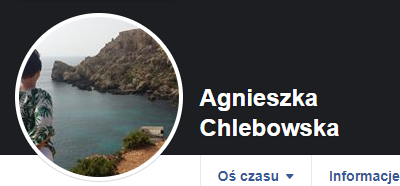                                                                                  Powodzenia.